研究成果発表会及び施設見学のご案内主催：京都府中小企業技術センター・京都府中小企業技術センター協力会京都府中小企業技術センターでは、企業の皆様や大学等との連携を密にしながら研究開発や調査研究に取り組んでおり、この度、当センターにおける材料・表面、電気・電子、化学、食品の各分野の研究発表会を次のとおり開催するとともに、「施設見学ツアー」を併せて開催します。多くの皆様にご参加いただきますようご案内申し上げます。■研究成果発表会◆日　時　　平成２8年８月3日（水）　10:00～13:00◆会　場　　京都市会場：京都府産業支援センター ５階研修室・交流サロン(京都市下京区中堂寺南町134京都リサーチパーク内)※ライブ中継	綾部市会場：北部産業技術支援センター・綾部京丹後市会場：丹後・知恵のものづくりパーク精華町会場：けいはんなオープンイノベーションセンター（KICK）内◆内　容　　■施設公開「施設見学ツアー」◆日　時　①「分析コース　～ものの正体を知る～」８月１日（月）11:00～12:00、４日（木）13:30～14:30②「強度試験コース　～強さをしらべる～」８月１日（月）13:30～14:30、４日（木）11:00～12:00③「精密測定コース　～形や寸法を測る～」８月２日（火）11:00～12:00、５日（金）13:30～14:30④「光･電気･音測定コース　～“波”を診る～」８月２日（火）13:30～14:30、５日（金）11:00～12:00（各回とも定員20名）◆会　場：京都府産業支援センター 　各研究室（１階ロビーに集合）○申込方法   下記の申込み欄に必要事項をご記入の上、ＦＡＸ又はE－mailでお申込みください。当センターホームページからもお申し込みできます。https://www.mtc.pref.kyoto.lg.jp/seminor/28happyou/○問合せ・申込先　京都府中小企業技術センター　企画連携課　企画・連携担当                     TEL 075-315-8635  FAX 075-315-9497　E-mail  kikaku@mtc.pref.kyoto.lg.jp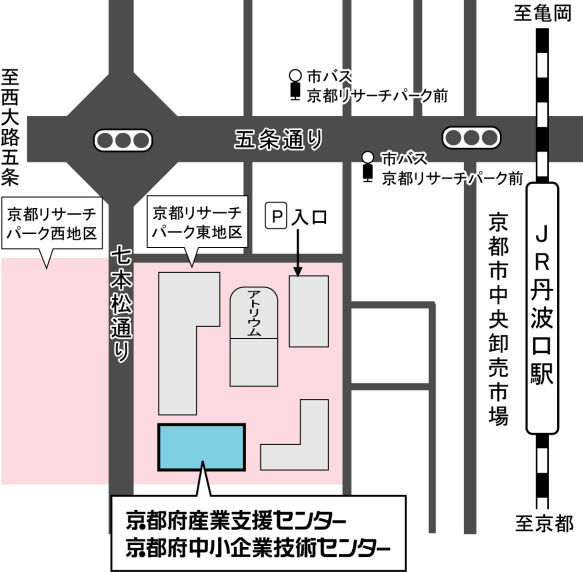 （京都市会場の交通のご案内 ）                                                   ＪＲ:丹波口駅から西に徒歩5分（七本松通を南へ200m東側）   市バス:阪急大宮駅から32系統「京都外大前」行き阪急西院駅から75系統「京都駅」行き京阪五条駅から80系統「京都外大前」行き　　　上記の市バスで「京都リサーチパーク前」下車七本松通を南へ200m東側当センターには駐車場がありませんので、公共交通機関をご利用下さい。FAX 075-315-9497＊施設見学ツアーは、京都市会場のみで実施します。※申込書に御記入いただいた個人情報は、本発表会参加者名簿として活用させていただきます。なお、当センターが主催する各種セミナー等に関する情報を電子メール・メールマガジンや郵便によりお知らせすることがあります。お申込み先： 京都府中小企業技術センター 企画連携課 FAX 075-315-9497　Ｅ-mail kikaku@mtc.pref.kyoto.lg.jp時　間内　容内　容テーマ発表者10:00～10:05 開会挨拶 開会挨拶10:05～11:30職員による研究発表調査樹脂粉末積層造形の成形品物性制御に関する調査研究（Ⅱ）宮内主任研究員10:05～11:30職員による研究発表材料開発液中バブルプラズマ法による高機能金属ナノ粒子の開発松延主任研究員10:05～11:30職員による研究発表技術開発グラフェン伝導層を用いた絶縁物のオージェ電子分光分析前処理手法の開発鴨井技師10:05～11:30職員による研究発表材料開発ガラス複合蓄光体の輝度特性に及ぼす影響因子の検討渡部技師10:05～11:30職員による研究発表分析法食品分野における顕微ラマン分光法の活用植村主任10:05～11:30職員による研究発表製品開発液晶を用いた光波制御デバイスの開発安達主任研究員11:30～12:00委託研究発表委託研究発表原子層層状物質の光デバイスへの応用に関する研究木曽田教授/和歌山大学12:00～13:00ポスターセッションポスターセッション研究発表の内容をパネルで掲示、研究者が横に立ちご質問にお答えします。研究発表の内容をパネルで掲示、研究者が横に立ちご質問にお答えします。事業所名所在地（〒　　　　　　　）（〒　　　　　　　）（〒　　　　　　　）（〒　　　　　　　）（〒　　　　　　　）（〒　　　　　　　）ＴＥＬＦＡＸ参加を希望される催しに○をつけてください。施設見学ツアーの詳しい内容はチラシまたはＨＰをご参照ください。参加を希望される催しに○をつけてください。施設見学ツアーの詳しい内容はチラシまたはＨＰをご参照ください。参加を希望される催しに○をつけてください。施設見学ツアーの詳しい内容はチラシまたはＨＰをご参照ください。参加を希望される催しに○をつけてください。施設見学ツアーの詳しい内容はチラシまたはＨＰをご参照ください。参加を希望される催しに○をつけてください。施設見学ツアーの詳しい内容はチラシまたはＨＰをご参照ください。参加を希望される催しに○をつけてください。施設見学ツアーの詳しい内容はチラシまたはＨＰをご参照ください。参加を希望される催しに○をつけてください。施設見学ツアーの詳しい内容はチラシまたはＨＰをご参照ください。お名前お名前連絡先（電話またはE-mail）研究発表会８／３（水）※希望会場に○印研究発表会８／３（水）※希望会場に○印研究発表会８／３（水）※希望会場に○印施設見学ツアー※希望日と時間に○印を京都市・綾部市京丹後市・精華町京都市・綾部市京丹後市・精華町京都市・綾部市京丹後市・精華町８／１（月）、２日（火）、４日（木）、５日（金）11:00～、13:30～京都市・綾部市京丹後市・精華町京都市・綾部市京丹後市・精華町京都市・綾部市京丹後市・精華町８／１（月）、２日（火）、４日（木）、５日（金）11:00～、13:30～京都市・綾部市京丹後市・精華町京都市・綾部市京丹後市・精華町京都市・綾部市京丹後市・精華町８／１（月）、２日（火）、４日（木）、５日（金）11:00～、13:30～　　　　　　研究成果発表会・施設見学ツアー参加申込書